                                         ჯადოსნური წამალი                                         ( ანასტასია დუჩიძე )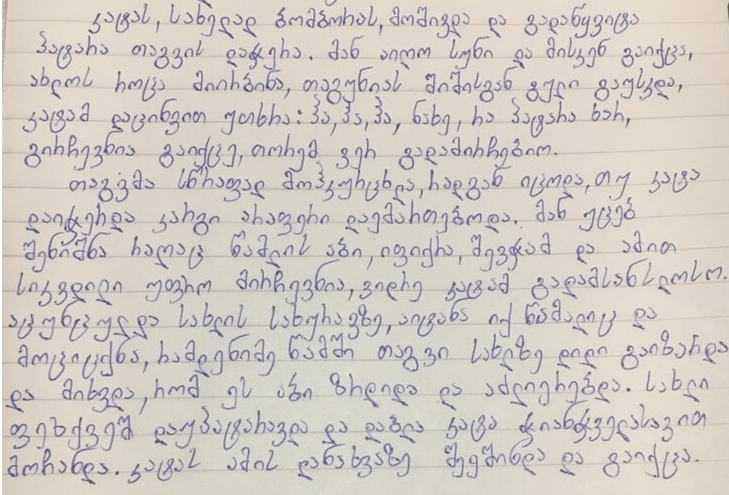 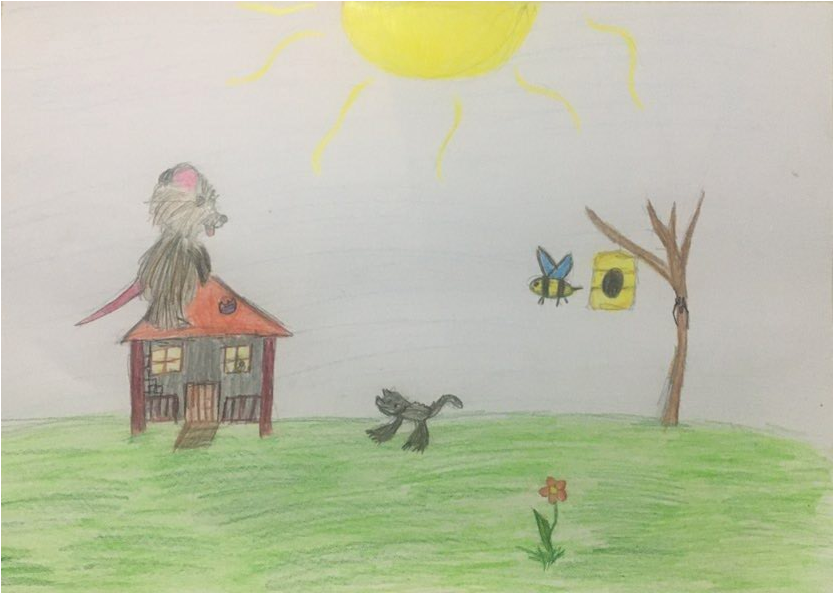    ანასტასია დუჩიძე